«Осведомленность о мире профессий»Дайте определение профессии:Машинист – это ….Выберите правильный вариант ответа:Бизнес планирование – это …комплекс мер, направленных на создание бизнеса, не противоречащего закону.это процедура по написанию и разработке плана, программы осуществления бизнес-операций, действий фирмы, содержащая сведения о фирме, товаре, его производстве.особая сфера бизнеса, в которой продаются планы и отчёты всех предприятий.Перечислите 7 профессий, которые вы знаете:____________________________________________________________________________________Поле для дополнения списка профессий ________________________________________________________________________________________________________________________________________Опишите подробно любую профессиюСопоставьте профессию с формой одежды:ВрачКосмонавтПожарныйПоварПолицейскийПилот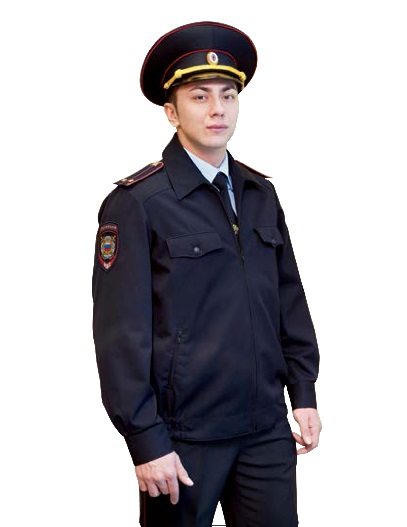 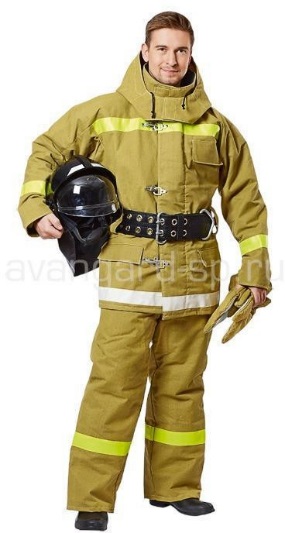 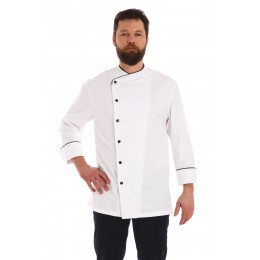 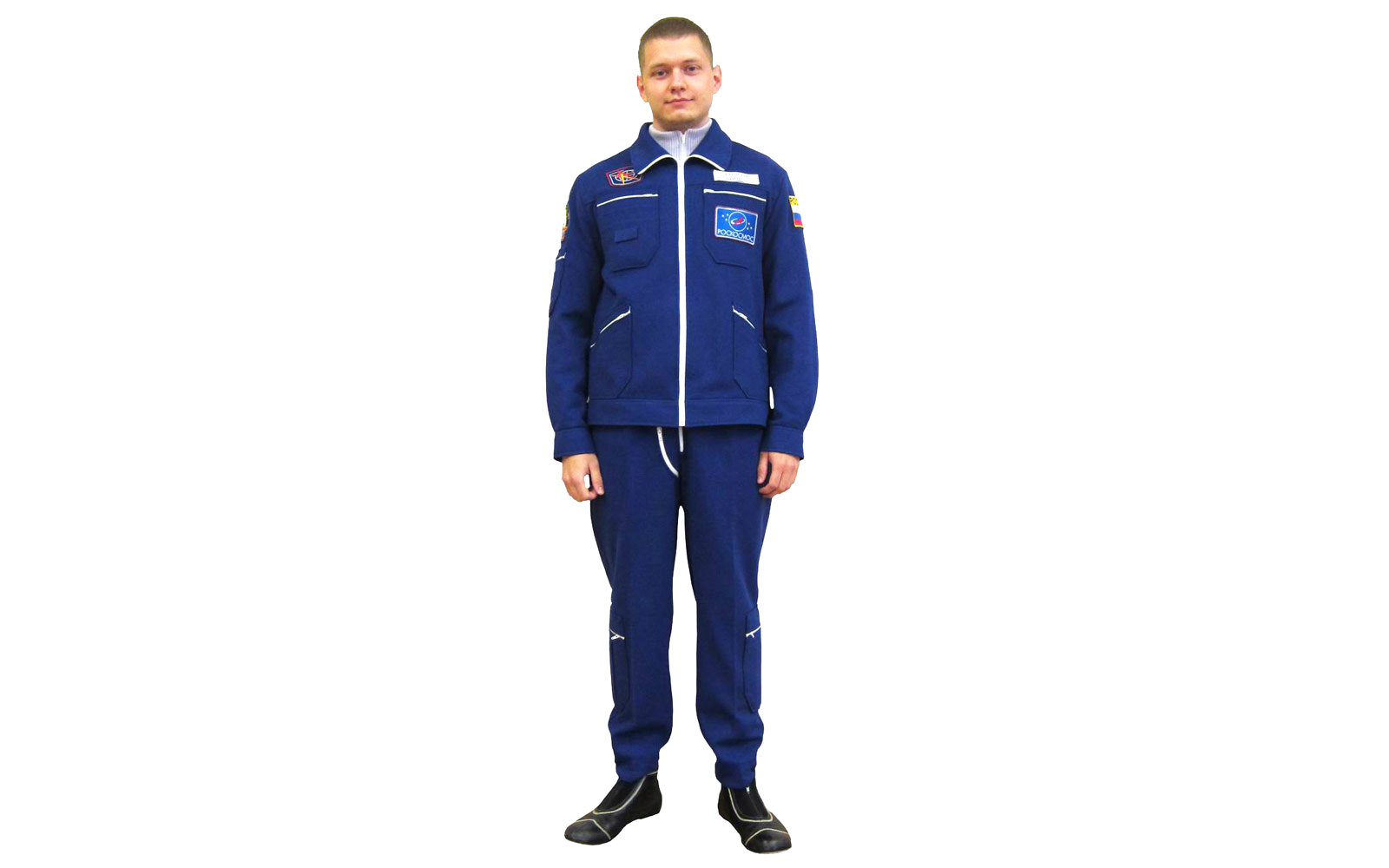 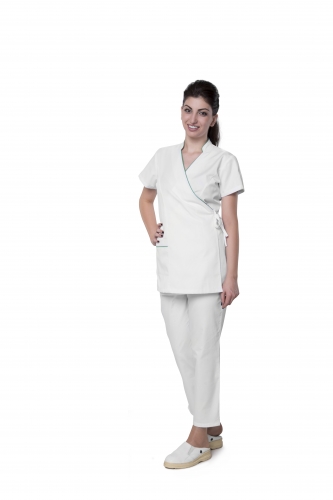 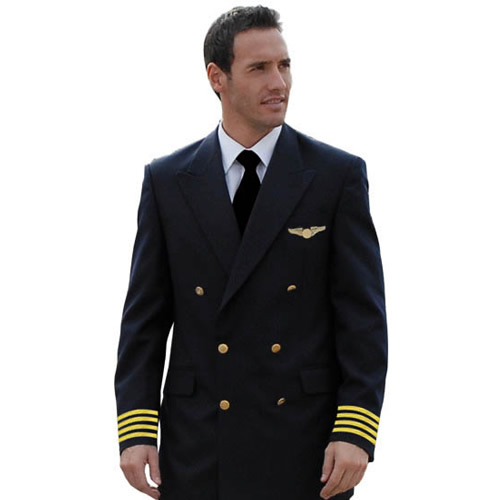 Какие профессии, по Вашему мнению, действительно существуют? Обведите правильный (-ые) вариант (-ы) ответа.Ловец муравьевЧистильщик ручекПродавец слёзПереворачиватель пингвиновЧеловек - отвлекательНазвание профессииФорма одеждыОсновные задачиОборудование/инструментыДополнительные сведения